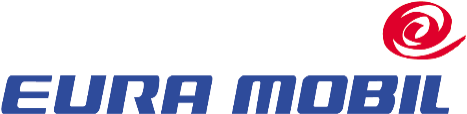 Communiqué de presse 				            Sprendlingen, juin 2019Integra Line 650 HS : l’intégral compact et confortable avec vaste espace intérieurEntrée de gamme dans la catégorie des 6,50 m ● dînette arrière spacieuse ● double plancher avec vaste espace de rangement ● grande cuisine avec réfrigérateur de 140 litres ● troisième et quatrième places à l’arrière sans empiéter sur l’espace de rangement existant ● 10 ans de garantie d’étanchéité ●Pour son 60ème anniversaire, Eura Mobil s’attaque à la catégorie des intégraux compacts de 6,50 m. Le nouvel Integra Line 650 HS séduit ainsi par le vaste espace qu’il propose. Dès l’entrée de gamme, l’IL 650 HS offre une formidable impression d’espace grâce à la profondeur de champ. Les faits le prouvent : deux banquettes longitudinales de 2,20 m et 1,43 m de long encadrent la banquette transversale arrière large de 2,17 m, offrant ainsi un espace convivial pour 5 personnes. Au-dessous s’étend dans le double plancher chauffé un espace de rangement pour les bagages et meubles de camping. L’élément innovant dans le secteur est l’ancrage du cadre support de la ceinture dans les profilés en aluminium situés sur les parois intérieures. L’espace de rangement sous les banquettes reste ainsi entièrement disponible même en cas d’installation d’une troisième et d’une quatrième ceintures de sécurité. Deux trappes d’accès à l’espace de rangement permettent à tout moment aux voyageurs d’atteindre aisément les bagages de chaque côté. Devant la dînette arrière se trouve un bloc-cuisine au profil ergonomique avec, de l’autre côté, un grand réfrigérateur de 140 litres à hauteur de plafond. Au milieu du véhicule se trouve une salle de bain moderne, longue de 114 cm seulement, avec lavabo pivotant et cabine de douche intégrée. À l’extrémité du lit abaissable en position très basse se trouve à mi-hauteur, côté conducteur, une autre armoire à vêtements contenant un plateau de table rabattable. Tous les modèles Integra Line répondent également aux exigences de la norme EN 1646-1 en matière de résistance aux conditions hivernales grâce au double plancher chauffé. Ainsi, marcher pieds nus en hiver devient rapidement un privilège quotidien dans l’Integra Line.Une garantie de dix ans sur l’étanchéité de la carrosserie et une garantie de trois ans sur la fabrication du mobilier démontrent l’ambition d’Eura Mobil en matière de qualité haut de gamme. Tout cela repose sur une construction moderne en matériau composite à base de fibres de verre collé avec des parois sans bois et une construction de meubles robuste avec des renforcements en profilés aluminium. EURA MOBIL GmbH, Anette Schröter, Marketing, Kreuznacher Strasse 78,D-55576 Sprendlingen, Tél. +49 (0) 6701 203 372, Fax +49 (0) 6701 203 379, anette.schroeter@euramobil.de, www.euramobil.de